上海建桥学院课程教学进度计划表一、基本信息二、课程教学进度三、评价方式以及在总评成绩中的比例任课教师：   系主任审核：   日期：2022.9.24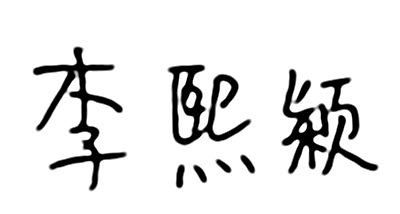 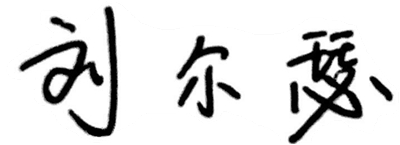 课程代码1020028课程名称《笔译理论与实践》课程学分2总学时32授课教师李熙颖教师邮箱15078@gench.edu.cn上课班级20级本日6、7、8上课教室 外国语学院430答疑时间每周一下午每周一下午每周一下午主要教材《日汉翻译教程》《日汉翻译教程》《日汉翻译教程》参考资料《日汉翻译教程教学参考》《日汉翻译教程教学参考》《日汉翻译教程教学参考》周次教学内容教学方式作业1第一单元 词汇与翻译 选词与选义讲练结合课后翻译题2第一单元 词汇与翻译 词典查阅要点讲练结合课后翻译题3国庆节休假4第一单元 词汇与翻译 单音词，多音词和同音词的翻译讲练结合课后翻译题5第一单元 词汇与翻译 词义的守恒与越界讲练结合课后翻译题6第一单元 词汇与翻译 词义的文化外衣讲练结合课后翻译题7第二单元 段落与翻译 句型句式与翻译研究讲练结合课后翻译题8第二单元 段落与翻译 句法与翻译的关系讲练结合课后翻译题9第二单元 段落与翻译 翻译中的宏观把握与微观把握讲练结合课后翻译题10第二单元 段落与翻译 衔接与翻译讲练结合课后翻译题11第二单元 段落与翻译 文体与翻译讲练结合课后翻译题12第三单元：译技与译艺 同义句与同源译文讲练结合课后翻译题13第三单元：译技与译艺 直译和意译、分译讲练结合课后翻译题14第三单元：译技与译艺 加译和简译讲练结合课后翻译题15第三单元：译技与译艺 倒译和变译讲练结合课后翻译题16中国特色社会主义最本质的特征和中国特色社会主义制度的最大优势讲练结合课后翻译题总评构成（1+X）评价方式占比1期末考试60%X1小报告（译文分析）小测试15%X2小报告（译文分析）小测试10%X3学习报告15%